Додаток																	до рішення виконавчого комітету                                                                                                                                                                                                        Сумської міської ради	від  17.09.2020  № 494Перелік суб'єктів господарювання, яким  відмовлено у  продовженні строку дії дозволів  на розміщення зовнішньої реклами на території Сумської міської  територіальної громади              В.о. начальника управління архітектури та               містобудування Сумської міської ради                                                                                                                                       О.М. Фролов№з/пДля юридичної особи - повне найменування розповсюджувача зовнішньої реклами,для фізичних осіб – П.І.Б.Адреса місцярозташування рекламного засобу Типрекламного засобу/іншеФото рекламного засобуПідстава відмови1ДП «Суми-Аутдор» РА «Стар» у формі ТОВвул. Соборна Дозвіл № 3523Сіті-лайт1.2 м х 1.8 м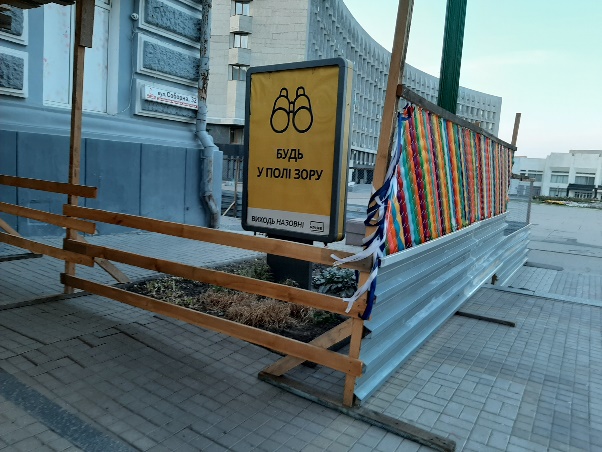 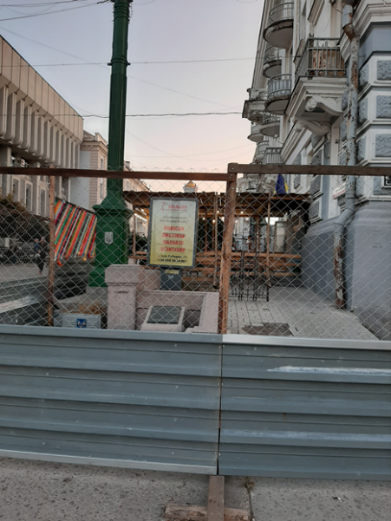 не дотримання пп. 3.2.1 п. 3.2 розділу 3 Правил розміщення зовнішньої реклами на території Сумської міської об'єднаної територіальної громади, затверджених рішенням виконавчого комітету Сумської міської ради від 07.07.2020 № 343 – екранування пам’ятки архітектури національного значення – Спасо-Преображенського собору, руйнація візуальної цілісності вхідної групи на вул. Соборна, розміщення в межах охоронної зони пам’ятки архітектури місцевого значення – будинку № 32, де на даний час проводяться ремонтно-реставраційні роботи;невідповідність технічних характеристик рекламного засобу визначеному типу «сітілайт», що затверджені Класифікатором рекомендованих типових конструкцій (додаток 3 до рішення виконавчого комітету Сумської міської ради від 28.07.2020 № 363) - відсутність підсвітлення;  невідповідність п. 4 архітектурно-художніх вимог, визначених у дозволі № 3523 щодо підсвітлення рекламного засобу2ДП «Суми-Аутдор» РА «Стар» у формі ТОВвул. Соборна Дозвіл № 3524Сіті-лайт1.2 м х 1.8 м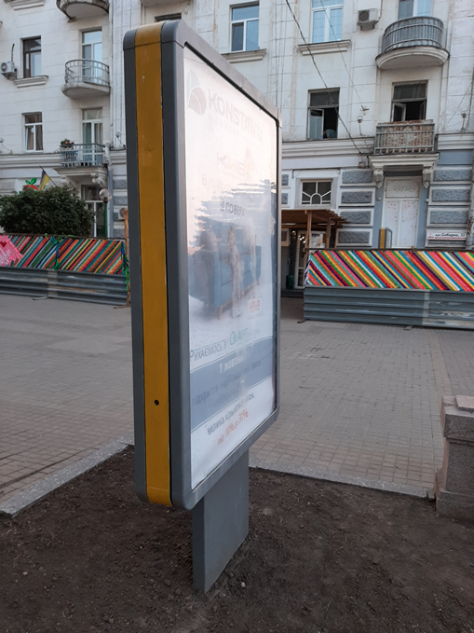 1)	не дотримання пп. 3.2.1 п. 3.2 розділу 3 Правил розміщення зовнішньої реклами на території Сумської міської об'єднаної територіальної громади, затверджених рішенням виконавчого комітету Сумської міської ради від 07.07.2020 № 343 – екранування пам’ятки архітектури національного значення – Спасо-Преображенського собору, руйнація візуальної цілісності вхідної групи на вул. Соборна;2)	невідповідність технічних характеристик рекламного засобу визначеному типу «сітілайт», що затверджені Класифікатором рекомендованих типових конструкцій (додаток 3 до рішення виконавчого комітету Сумської міської ради від 28.07.2020 № 363) - відсутність підсвітлення;  невідповідність п. 4 архітектурно-художніх вимог, визначених у дозволі № 3524 щодо підсвітлення рекламного засобу3) конструкція під нахилом3ДП «Біг Борд»Вул. Горького – вул. ЛеваневськогоДозвіл № 163/1Біг-бордЗ м х 6 м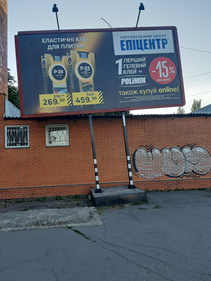 Незадовільний технічний стан рекламного засобу (значний нахил конструкції), пошкодження рами, створює загрозу майнової шкоди третіх осіб та/або безпеці людей4ТОВ «СВ Аутдор»Вул. Прокоф’єва, 46Дозвіл № 1812Біг-борд3 м х 6 м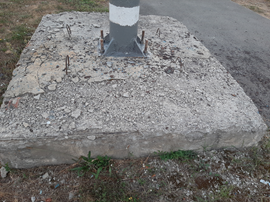 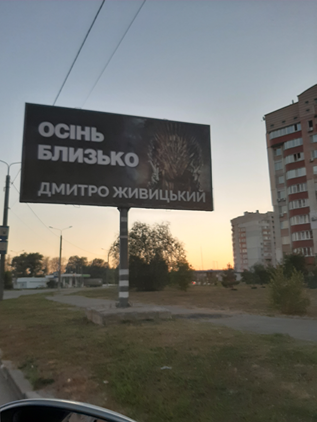 Незадовільний технічний стан рекламного засобу (значна руйнація фундаменту) створює загрозу майнової шкоди третіх осіб та/або безпеці людей5ТОВ «РТМ Україна»Пр-т КурськийДозвіл № 1804Біг-борд3 м х 6 м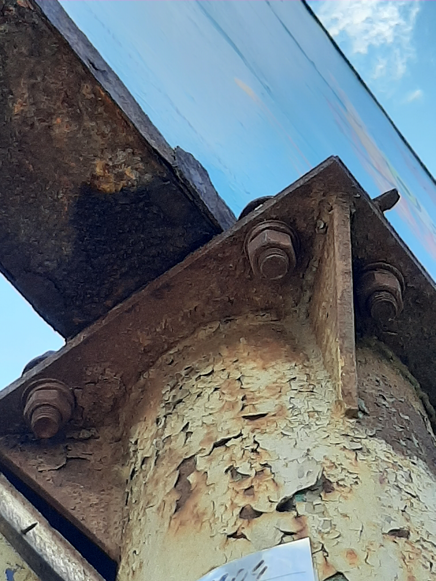 Незадовільний технічний стан рекламного засобу (значна корозія елементів конструкції), створює загрозу майнової шкоди третіх осіб та/або безпеці людей6ТОВ «Довіра Аутдор»пр-т ім. М. Лушпи, 29Дозвіл№ 137/23Біг-борд3 м х 6 м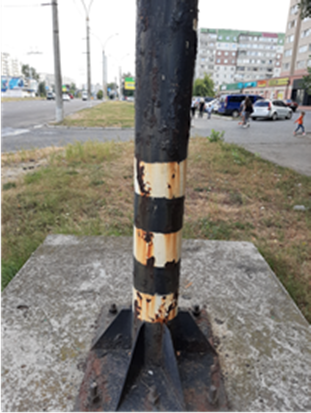 Незадовільний технічний стан рекламного засобу (значна корозія елементів конструкції), невиконання вимоги щодо пофарбування та маркування рекламного засобу, створює загрозу майнової шкоди третіх осіб та/або безпеці людей7ДП «Суми Аутдор» РА «Стар» у формі ТОВвул. ГорькогоДозвіл № 319/1Біг-борд3 м х 6 м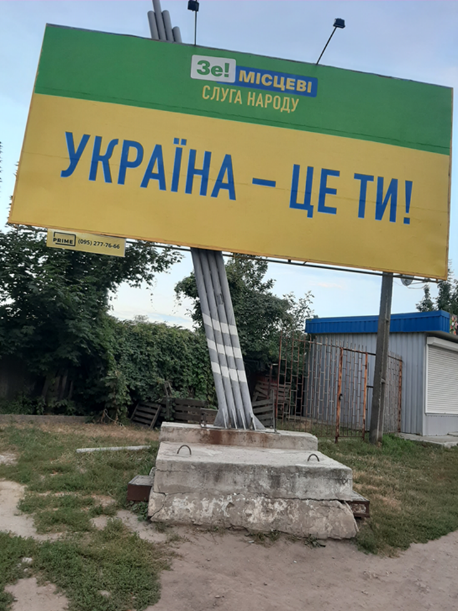 Незадовільний технічний стан рекламного засобу (часткова руйнація фундаменту), створює загрозу майнової шкоди третіх осіб та/або безпеці людей